嘉義縣梅圳國民小學111學年度雙語國家政策－口說英語展能樂學計畫國民中小學英語日活動成果報告表活動名稱快樂聖誕快樂聖誕辦理日期111.12.23辦理地點各班教室各班教室參加人數25成果摘要-活動內容介紹及特色說明(列點說明)1.利用晨間時間指導學生icrt當日英文單字和會話，於午餐時間在餐廳(12時15分至12時20分)學童一起收聽ICRT廣播。2.於12月上課日午餐時間(12時00分至12時15分)播放聖誕歌曲。3.於聖誕節當周結合英語節慶課程進行「聖誕節」的節慶活動，練習英語的表達與書寫。4.訂12月23日為英語日，完成「聖誕節」學習單，並請聖誕老公公（家長會長）到各班贈送禮物，學童唱英文聖誕歌曲歡迎。5.利用藝文課，指導學生完成聖誕節石頭彩繪學習聖誕節相關單字。1.利用晨間時間指導學生icrt當日英文單字和會話，於午餐時間在餐廳(12時15分至12時20分)學童一起收聽ICRT廣播。2.於12月上課日午餐時間(12時00分至12時15分)播放聖誕歌曲。3.於聖誕節當周結合英語節慶課程進行「聖誕節」的節慶活動，練習英語的表達與書寫。4.訂12月23日為英語日，完成「聖誕節」學習單，並請聖誕老公公（家長會長）到各班贈送禮物，學童唱英文聖誕歌曲歡迎。5.利用藝文課，指導學生完成聖誕節石頭彩繪學習聖誕節相關單字。1.利用晨間時間指導學生icrt當日英文單字和會話，於午餐時間在餐廳(12時15分至12時20分)學童一起收聽ICRT廣播。2.於12月上課日午餐時間(12時00分至12時15分)播放聖誕歌曲。3.於聖誕節當周結合英語節慶課程進行「聖誕節」的節慶活動，練習英語的表達與書寫。4.訂12月23日為英語日，完成「聖誕節」學習單，並請聖誕老公公（家長會長）到各班贈送禮物，學童唱英文聖誕歌曲歡迎。5.利用藝文課，指導學生完成聖誕節石頭彩繪學習聖誕節相關單字。1.利用晨間時間指導學生icrt當日英文單字和會話，於午餐時間在餐廳(12時15分至12時20分)學童一起收聽ICRT廣播。2.於12月上課日午餐時間(12時00分至12時15分)播放聖誕歌曲。3.於聖誕節當周結合英語節慶課程進行「聖誕節」的節慶活動，練習英語的表達與書寫。4.訂12月23日為英語日，完成「聖誕節」學習單，並請聖誕老公公（家長會長）到各班贈送禮物，學童唱英文聖誕歌曲歡迎。5.利用藝文課，指導學生完成聖誕節石頭彩繪學習聖誕節相關單字。檢討或建議事項照片說明（4-10張）照片說明（4-10張）照片說明（4-10張）照片說明（4-10張）照片說明（4-10張）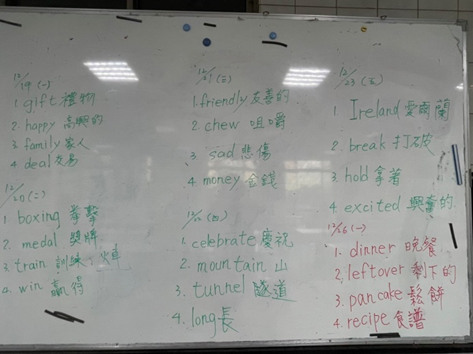 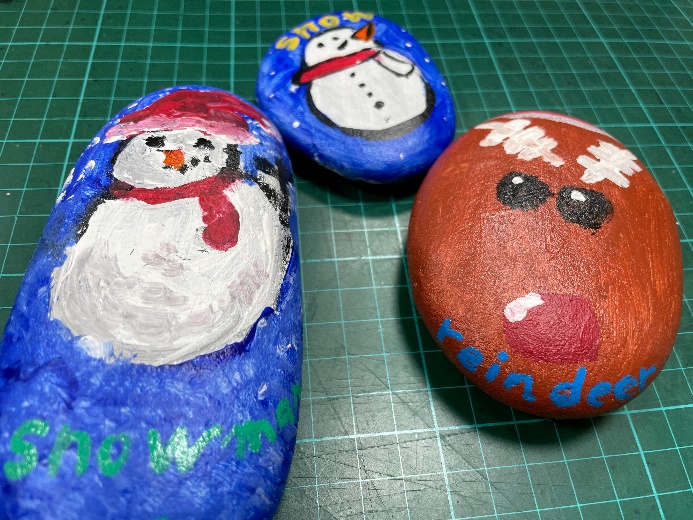 利用晨間時間指導學生icrt英文單字和會話，用餐時間在餐廳全校一起聽icrt廣播。利用晨間時間指導學生icrt英文單字和會話，用餐時間在餐廳全校一起聽icrt廣播。美勞課時間指導學生彩繪石頭並學習聖誕節相關單字。美勞課時間指導學生彩繪石頭並學習聖誕節相關單字。美勞課時間指導學生彩繪石頭並學習聖誕節相關單字。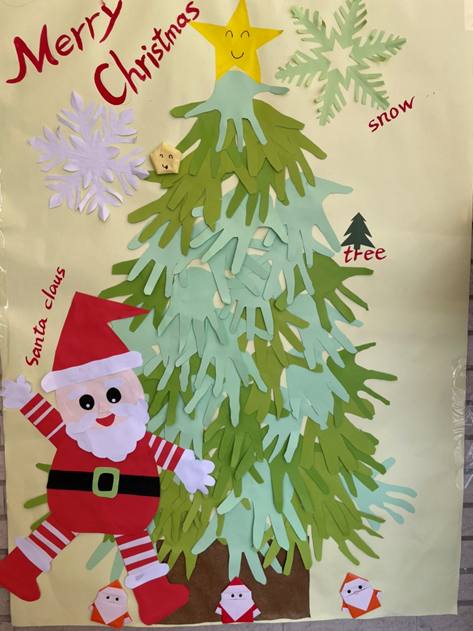 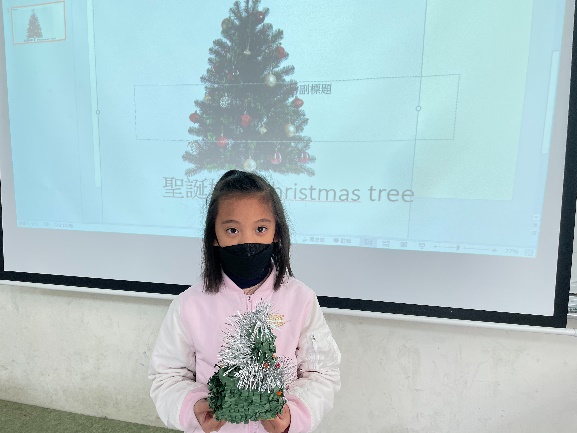 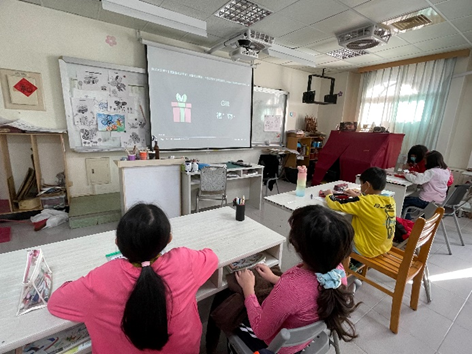 美勞課時間指導學生聖誕節海報設計並學習聖誕節相關單字。美勞課時間指導學生聖誕節海報設計並學習聖誕節相關單字。指導學生完成聖誕樹和學習聖誕節相關單字指導學生完成聖誕樹和學習聖誕節相關單字指導學生完成聖誕樹和學習聖誕節相關單字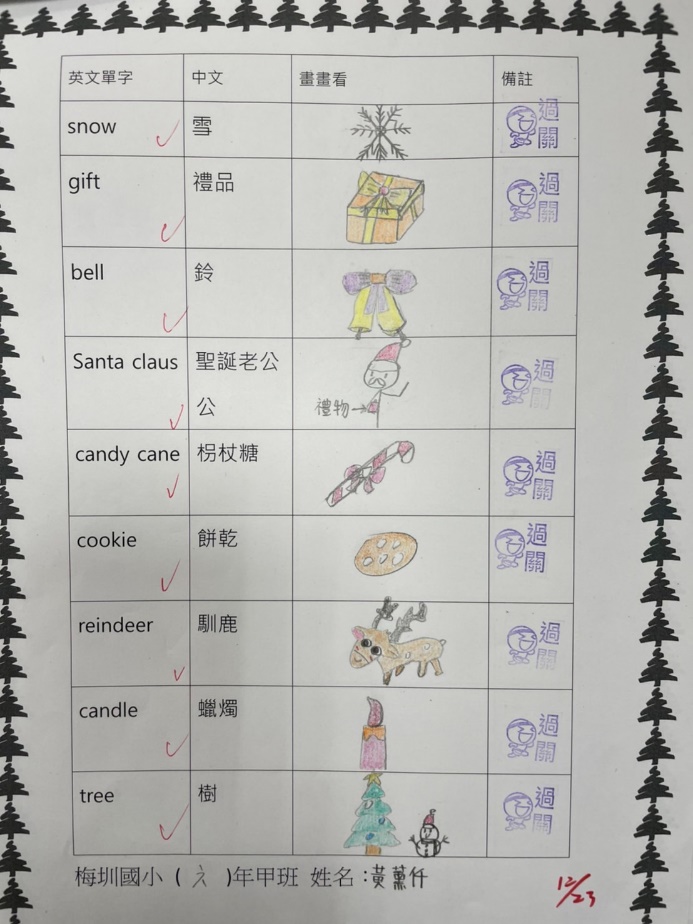 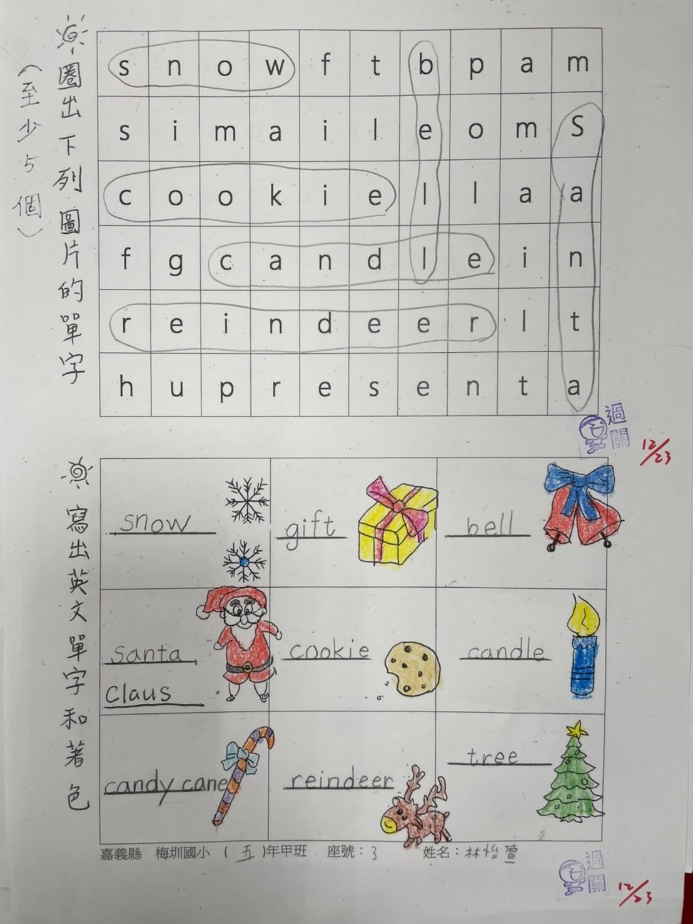 聖誕節相關單字背誦闖關聖誕節相關單字背誦闖關聖誕節單字闖關(中高年級)聖誕節單字闖關(中高年級)聖誕節單字闖關(中高年級)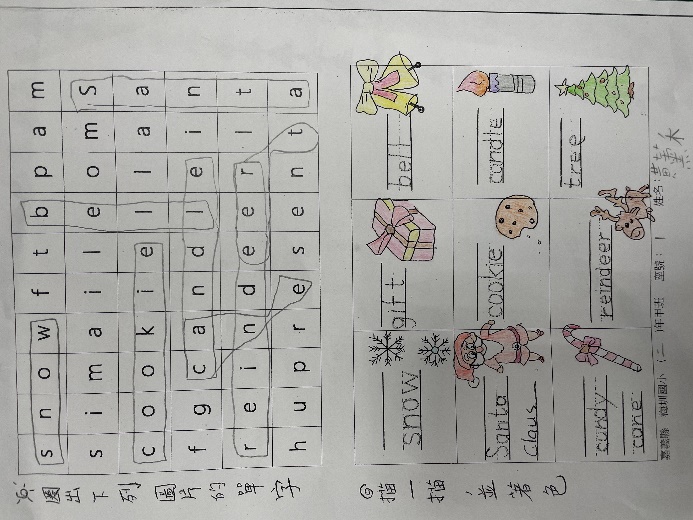 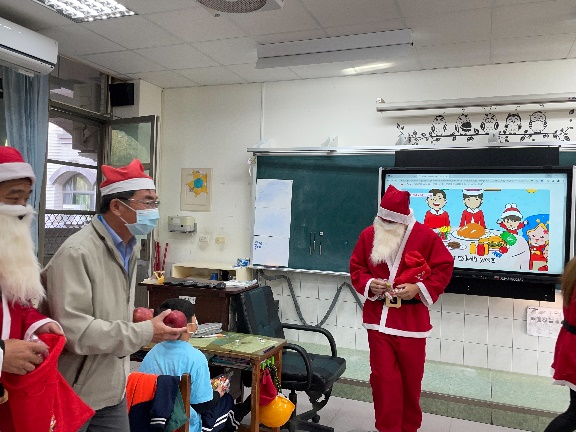 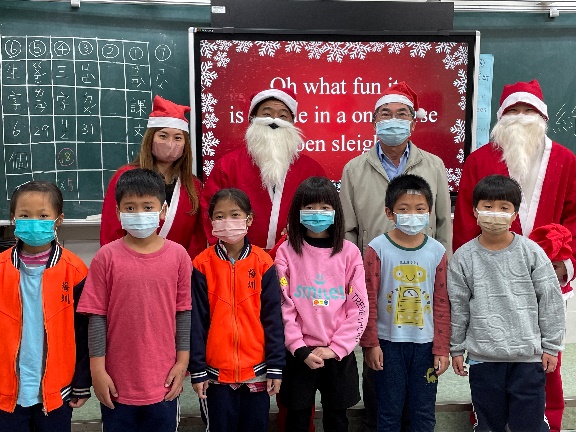 聖誕節單字闖關(低年級)聖誕節單字闖關(低年級)各班學生用聖誕英文歌歡迎聖誕老人的到來各班學生用聖誕英文歌歡迎聖誕老人的到來各班學生用聖誕英文歌歡迎聖誕老人的到來